ОТДЕЛ ОБРАЗОВАНИЯ АДМИНИСТРАЦИИ МУНИЦИПАЛЬНОГО ОБРАЗОВАНИЯ МУНИЦИПАЛЬНОГО РАЙОНА «БОРОВСКИЙ РАЙОН»МУНИЦИПАЛЬНОЕ ОБРАЗОВАТЕЛЬНОЕ УЧРЕЖДЕНИЕ ДОПОЛНИТЕЛЬНОГО ОБРАЗОВАНИЯ «ЦЕНТР ТВОРЧЕСКОГО РАЗВИТИЯ»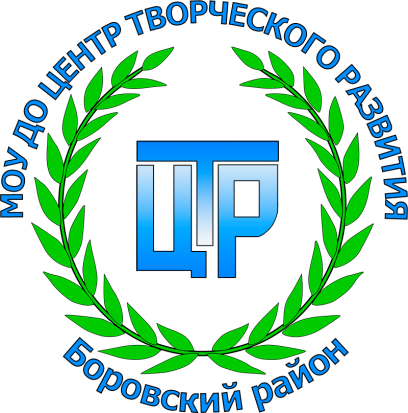 ДОПОЛНИТЕЛЬНАЯ ОБЩЕРАЗВИВАЮЩАЯ ПРОГРАММА ХУДОЖЕСТВЕННОЙ НАПРАВЛЕННОСТИ«Театр кукол»Срок реализации: 2 годаВозраст детей: 8-12 летРазработчик программы: Андреянова Евгения Михайловна,педагог дополнительного образованияБоровск, 2015 РАЗДЕЛ 1. «КОМПЛЕКС ОСНОВНЫХ ХАРАКТЕРИСТИК ПРОГРАММЫ»1.1 ПОЯСНИТЕЛЬНАЯ ЗАПИСКА 	Данная программа является дополнительной общеразвивающей художественной направленности, очной формы обучения, для детей 8-12 лет, сроком реализации 2 года. Театр кукол во все времена притягивал человека своей схожестью с живыми созданиями. Люди были уверены, что при помощи кукол можно было воссоздать то, что завуалировано от глаз. Диво превращения куклы в оживлённого персонажа при помощи человеческого воображения дало возможность театру кукол пережить многие века, не потеряв при этом своего очарования и привлекательности. Впервые кукольные театры упоминаются в древнем Египте, Греции и Риме. Древние народы верили, что на небе, на земле, в воде живут разные боги, злые и добрые духи. Чтобы молиться этим богам, люди делали их изображения - больших и маленьких кукол. Вокруг таких кукол плясали, устраивали всякие хитрые приспособления, заставляли кукол открывать глаза, кивать головами и т.д. Такие зрелища всё больше походили на театральные представления. Так и сформировался кукольный театр, который впоследствии стал народным искусством.Самый первый театр, куда попадают маленькие дети, конечно же, кукольный. На сегодняшний день в России насчитывается около ста театров кукол, куда полюбоваться сказочным выступлением приходят множество маленьких зрителей. Сегодня этот вид искусства возвращается и имеет большую популярность.Кукольный театр универсален - его спектакли увлекают в равной степени и взрослых, и детей. Давая возможность взрослому вновь окунуться в детство, а ребёнку немного повзрослеть, погружая его в мир эмоций и переживаний, переданных на доступном ему уровне.АктуальностьАктуальность предлагаемой программы заключается в деятельном подходе к воспитанию, образованию и развитию ребёнка средствами кукольного театра. Кукольные герои живут на сцене человеческой жизнью, заставляя зрителей и актёров сочувствовать и переживать им.Данная программа построена на сказках и использовании устного народного творчества. Программа нацеливает педагога в его работе с детьми на освоение народного искусства не только теоретически, но и прежде всего «изнутри» - через включение учащихся в процесс творчества через эмоциональную сторону восприятия. В единстве познавательной и практической направленности обучения наиболее полно прослеживается связи народной культуры. Данная программа воспитывает у учащихся любовь к народным традициям бережное отношение к природе и соответствует реальным запросам организации.Благодаря занятиям в театре кукол жизнь ребят становится более интересной и содержательной, наполняется яркими впечатлениями, радостью творчества.Практическая значимость и новизнаОсновными принципами реализации программы «Театр кукол» - дифференциация воспитательно-образовательного процесса. При сохранениипреимущественно коллективных форм организации процесса обучения программа предусматривает учёт индивидуальных особенностей, возможностей и способностей каждого воспитанника.На занятиях по данной программе дети дают «вторую жизнь вещам». Для создания кукол, декораций, бутафории и атрибутики используется капрон, драп, полимерные пластиковые шарики, искусственные ткани и то, что стало непригодным для первоначального использования.В данном случае изготовление кукол необходимо для создания персонажей той или иной сказки (сценки, спектакля). Доступность материала дают детям реальную возможность творить и достигать прекрасных результатов.Адресат программы - программа рассчитана на детей в возрасте от 8-12 лет. Стать участником объединения может любой желающий.Объем программы – общее количество часов- на год обучения - 216 часаКоличество часов в неделю - 6 часов.Особенности возрастной группы детей:Количество групп может быть 1, 2, 3 и более в зависимости от часовой нагрузки педагога. Состав каждой группы должен быть не менее 12 человек на протяжении всех этапов реализации программы. Особенности набора детей: свободный при наличии медицинского заключения о состоянии..Режим занятийКоличество групп в объединении определяется в зависимости от числа поступивших в него детей и условий для осуществления обучения. Данная программа рассчитана на 1 группу, но может реализовываться неоднократно и не только с одной группой.В объединение принимаются все желающие в возрасте от 8 до 12 лет. Число участников - не менее 10-12 человек в одной группе. Занятия проводятся три раза в неделю. Форма обучения – очная Форма занятий - групповаяСрок освоения программы – 2 годаУровень освоения программы – базовый 1.2. Цель и задачиЦель программы: выявление и развитие индивидуальных способностей детей средствами кукольного театрального искусства, реализация творческого потенциала личности ребёнка.Цель программы может быть достигнута при условии выполнения следующих задач:Обучающие:ознакомить детей с историей русского кукольного театра;научить самостоятельно выполнять индивидуальные и коллективные сценические действия с куклами;научить навыкам оформления костюмов для кукол и декораций к спектаклям;знакомство с основными элементами сценической грамоты;освоение техники сценической речи и её совершенствование;приобретение знаний и умений самостоятельного показа этюда;формирование навыков по созданию сценария нового этюда, мини-спектакля;познакомить с техникой перевоплощения в процессе работы над ролью.Воспитательные:воспитание чувства коллективизма, взаимной ответственности и доброжелательности;формирование нравственных и волевых качеств личности;воспитание творческого отношения к деятельности;формирование профессионального самоопределения и самооценки;формирование уважительного отношения к истории, традициям и культуре русского народа;формирование интереса к русскому народному творчеству;формирование профессионального самоопределения и самооценки..Развивающие:развитие мышечной памяти и моторики рук; физическое развитие ребенка;развитие художественного и эстетического вкуса;развитие образного и ассоциативного мышления;развитие коммуникативных качеств детей;развитие творческой самостоятельности и активности ребёнка.1.3. Содержание программыУчебно-тематический план 1 года обученияСодержание программыДиагностическийВводное занятие: знакомство с детьми, рассказ о творческом объединении кукольный театр «Арлекин», демонстрация стенда с фотографиями и видеоролика, начальная диагностика в форме театрализованной игры «Ай да репка», постановка задач и целей на учебный год.Техника безопасности и правила поведения: инструктаж учащихся по технике и норм безопасности занятий, правила обращения с острыми предметами (ножницы, игла, канцелярский нож) при изготовлении кукол, декораций, атрибутики, меры предосторожности при пользовании утюгом, правила поведения учащихся при пожаре, порядок вызова пожарных и бригады спасателей, пользование первичными средствами пожаротушения, оказание первой медицинской помощи, роль санитарии и гигиены в помещении, порядок и правила обращения с куклами, хранение и уход за ними, работа с реквизитом.История происхождения театра кукол: театры куклы в Греции, Италии, Европе, история развития театров кукол в России (Воронежский кукольный театр, Московский театр кукол имени Образцова, Калужский кукольный театр).РепродуктивныйОсновы вождения куклы: упражнения для пальцев рук, развитие пластики тела: «Веер», «Буква», «Пружинка», «Паук», «Ходьба на месте», «Бег», «Нагнулся - повернулся - подпрыгнул», «Ходьба от образов: лиса, заяц, медведь, волк, мышь», упражнения на эмоциональность походки, положение рук на ширме.Разминка на постановку тембра голоса, речи. Упражнения на выразительность речи, интонации. Артикуляционная гимнастика, гимнастика для губ «Пятачок», упражнение для тренировки мышц языка «Лошадка», «Колокольчик». Проведение тренингов «Чей голос?», «Скороговорки», «Сила и звучность голоса», выразительное чтение басен.Упражнения на развитие слухового и зрительного внимания. Игры «Что исчезло?», «Кто ушёл?», этюд «Зеркало», упражнения-тренинги «Тень», «Штирлиц», «Слушай тишину», игра-загадка «Зритель в театре».Упражнения на развитие памяти и воображения. Игра «Сочини новый конец знакомой сказки» (на выбор), упражнение «Волшебная палочка», тематическая игра «Рассказ-картинка», пантомима, театрализованные игры «Животные в лесу», «Угадай сказку».Виды кукол и их особенности. Перчаточная кукла, куклы-марионетки, планшетные куклы, тростевые куклы, ростовые куклы, знакомство с главным героем русского кукольного театра Петрушкой. Способы управления куклами.Изготовление кукол. Технология изготовления головок кукол: папье- маше. Схемы, выкройки, лекало.Изготовление костюмов кукол и декораций. Пошив одежды для кукол из ткани по выкройкам, создание декораций с использованием природных материалов, разукрашивание плакатов, эпизодическое оформление ширмы.Поисково-творческийЗнакомство с куклой. Игра «Кукла ожила». Общие правила вождения куклы. Координация движения куклы и кукловода в поле ширмы, обучение навыкам говорить и петь за куклу, отработка движений тела и взгляда куклы, поведение кукол в разных ситуациях.Подбор сюжетной сценки-сказки. «Кто сказал мяу?»; «Козлята и волк».Работа с текстом: распределение ролей. Написание сценария. Соотнесение индивидуальных особенностей ребёнка и характеров героев.Читка текста и работа над образами характерных персонажей. Выразительное чтение сценария по ролям, индивидуальное занятия с ребенком над ролью каждого персонажа, распределение пауз, взаимодействие партнёров.Подбор кукол, костюмов, декораций, атрибутики для сценки.Пробная репетиция сюжетов сценки. Проверка запоминания текста роли, перенос действия сценки на ширму, взаимодействие кукол и кукловодов.Творческий.Твори, придумывай, импровизируй. Работа в парах. Игра, направленная на взаимодействие с партнёром «Найди меня», «Воображариум», «Кукла - мой друг».Импровизация на музыкальную тему: «Куклы пляшут». Отработка навыков кукловождения под музыку.Показ групповых этюдов. Этюд «Загадочный», «Небывалые истории».Репетиции, подготовка к показу сценки.Подготовка и раскладка кукол за ширмой, музыкальное и декоративное оформление, раскладка атрибутики, бутафории, реквизита, прогон спектакля: выявление ошибок, совершенствование актёрского мастерства, рекомендации педагога, отладка процесса показа, улучшение навыков коллективной работы.Показ сценки «Кто сказал МЯУ?»; «Козлята и волк». Практическое применение ЗУН, демонстрация творческих и артистических способностей, выступление учащихся в роли кукловодов перед публикой.Анализ итогового показа: самооценка, разбор ошибок. Беседа с учащимися о выступлении, анализ индивидуальных и коллективных действий, ошибок, самооценка педагога и учащихся, работа над ошибками.Контрольно-диагностическийТворческое задание «Сказочный мир кукол».Открытое занятие: показ лучших этюдных работ детей (внутри учреждения). Проведение занятия «Заходите, мы вам рады!». Закрепление пройденного материала, ЗУН, повышение уровня мастерства юных кукловодов.Итоговое занятие: анкетирование, опрос, тестирование. Заполнение анкеты по итогам первого года обучения, проведение устного опроса на усвоение теории и практики, проведение тестирования «В мире кукол», оценка результатов, выработка рекомендаций, индивидуальная работа с детьми.Учебно-тематическое планирование 2 года обученияСодержание программыВводное занятие. Диагностика ЗУН на начало второго года обучения. Определение уровня подготовки детей: заполнение анкеты, проведение опроса, тестирование. Техника безопасности при организации и проведении занятий. Задачи и планы на второй учебный год. Постановка учебных целей и задач, разбор показателей результативности работы объединения, постановка личных, субъективных целей педагога и учащихся.РепродуктивныйВиды и технология и изготовление перчаточных кукол. Виды перчаточных кукол. Знакомство с технологией изготовления перчаточных кукол, мастер-класс по изготовлению кукол и индивидуальная работа учащихся. Техника ручного шитья куклы: изготовление эскизов, выкроек, лекал, шитьё куклы с использованием декоративных тканей и материалов.Создание костюмов для кукол. Раскрой и шитьё одежды - костюмов для кукол, включая головные уборы, миниатюрную обувь и аксессуары.Изготовление декораций и атрибутики к новым кукольным представлениям. Художественное оформление декораций (рисунки, декоративные полотна, соответствующие эпизодическим сценам). Оформление ширмы тематическими элементами, изготовление атрибутики и бутафории, в том числе с использованием природных материалов.Поисково-творческийИмпровизация. Работа с куклой. Возможности движений кукол наширме. Новые возможности и способы управления куклами. Игры «Два жадных медвежонка, смоляной бычок», «Придумай», «Друг познается в беде». Специфические эффекты: экспериментальные опыты с куклами (полёт куклы на шаре, на метле, появление из кувшина, из кукольного домика и т.д.).Возможности актёра-человека. Упражнения в паре. Событийное и образное мышление. Разучивание и показ сценки «Незнайка в гостях у ребят», упражнение «Общение с зрителем», развивающая игра «Лицедей». Игра «Сказочные ассоциации».Театральные игры. Работа с воображаемыми предметами. Игры- импровизации. Развитие навыков обращения кукол и предметов (возьми- положи предмет, передай мне, коснись меня). Игра «Петрушкин цирк». Сказки на новый лад: игры «Предлагаемые обстоятельства», «Зерно характера».Совершенствование языка телодвижения и эмоциональной выразительности. Работа над этюдами: показ, обсуждение. Упражнения на освобождение мышц, упражнения на снятие телесных зажимов и умение владеть своим телом. Упражнение «Гномики», «Кукла-неваляшка». Выполнение этюдов «Я - животное, растение, насекомое». Самоанализ и коллективный анализ исполнения, разбор ошибок/успехов. Творческое задание «Покажи музыку». Виды эмоций и чувств: их значение в жизни человека и актёра. Выполнение тематического задания «Художник эмоций». Показ этюдов «Цветы», «Животные», формирование навыков актёрского перевоплощения.Совершенствование сценической речи. Работа над возможностями речевого аппарата. Дикционный тренинг «Честное слово», «Учимся говорить красиво», разговор с детьми на тему значения красивой речи. Темп. Смысловые акценты, паузы. Упражнения «Смысловые акценты». Работа над произношением: чтение скороговорок на скорость, задание на артикуляцию и логическое ударение «Магия слов». Чтение тематических стихов и рассказов,упражнения на интонацию «Хор голосов», работа над силой и звучностью голоса. Речевые этюды (А.С. Пушкин, К. Чуковский). Показ. Разучивание и показ коротких эпизодических этюдов по произведениям русских писателей, варианты постановки сказок с использованием кукол.3.6. Актёрское мастерство. Объём памяти и развитие внимания. Упражнение на развитие внимания «Диалог», тренинг памяти «Найди деталь», игра «Если бы...». Упражнения на слуховое, осязательное внимание: «В мастерской у Папы Карло». Актёрский тренинг. Упражнение «Телефон»: работа над образом актёра, режиссёра. Тематическое занятие «Спокойно ночи, малыши!»: создание образа героя детской телепередачи.ТворческийРабота над кукольными этюдами. Самостоятельность и творчество. Сценическое общение, направленное на преодоление сопротивления партнёра. Разучивание и показ этюдов «Теремок», «Колобок», «Курочка Ряба». Анализ игровых моментов, работа над образами кукольных героев. Развлекательно-творческая игра «Маша и медведь».Подготовка к показу сценок (массовые сценки). Выбор сценического текста. Чтение текста, рассмотрение вариантов постановки сценок. Отработка навыков показа массовых сцен с использованием кукол. Упражнение на взаимодействие и координацию.Работа над спектаклем. Выбор темы и рабочего материала. Анализ.Разработка концепции спектакля «Сказочный калейдоскоп» (спектакль представляет собой попурри из фрагментов наиболее известных сказок). Определение и подбор сказок и их фрагментов для показа спектакля. Подбор декораций, кукол, костюмов, бутафории, атрибутики, реквизита.Работа над текстом и чтение по ролям. Анализ. Составление композиции и сценария будущего спектакля, читка текста, распределение ролей, внесение дополнений и изменений в сюжетную линию спектакля.Работа над образом и ролью. Вождение куклы. Характеристика героев. Анализ роли. Упражнение «Кто твой герой?». Упражнения на запоминание текстов и ролей, работа над пластической выразительностью кукловода, характером героя, место и значение персонажа в спектакле.Сценическое общение в рамках спектакля: взаимодействие кукловодов и персонажей. Отработка техники вождения каждой отдельной куклы, особенности поведения и возможности куклы (появление на сцене, уход, соотнесение движений и голосового сопровождения, взаимодействие куклы с другими персонажами спектакля, декорациями, реквизитом, атрибутикой. Работа над артистичностью кукловода. Тренинг «Кукольная карусель», тематическая игра «Жизнь и актёр». Упражнение «Импровизация».Музыкальное оформление спектакля. Прослушивание и подбор музыкальных фрагментов к сюжетам спектакля, музыкально-шумовое сопровождение, работа над голосом каждого кукольного героя.Репетиции спектакля. Отработка и совершенствование навыков показа, сложение отдельных сценок и сюжетов в единую композицию.Монтировочная и генеральная репетиция. Творческое, свободное владение навыками показа спектакля, самостоятельную работу учащихся, анализ и самоанализ, выявление недочётов, ошибок, устранение неточностей, работа над самосовершенствованием.Показ спектакля зрителям. Публичный показ спектакля «Сказочный калейдоскоп», выступление и демонстрация способностей и умений детей. Участие в региональном фестивале детских кукольных театров. Выездное выступление коллектива для участия в фестивале. Показ спектакля на региональном фестивале-конкурсе «Дорогою добра», дух борьбы, конкуренции, творчества, как движущие силы становления личности юных артистов- кукловодов.Контрольно-диагностическийКонтрольная диагностика ЗУН. Заполнение тестов, анкеты, устный опрос учащихся по итогам второго года обучения. Оценка, подведение итогов.Выставка «Кукольная мастерская». Интерактивная выставка-показ кукол фабричного и собственного изготовления, рассказ про куклы, открытая игра «Куклы наши - загадки ваши».Подведение итогов за курс обучения. Итоговое занятие «Вспомнить всё», изготовление памятного альбома, награждение учащихся за успехи.1.4. Планируемые результатыВ соответствии с поставленными целями и задачами дополнительной Общеразвивающей  программы «Театр кукол» ожидаются следующие результаты:год обучения ученик должен знать:начальные представления о театре кукол;историю кукольного театра;правила техники безопасности;основы сценической речи;основы вождения кукол и виды кукол;базовые компоненты театра кукол и его особенности;должен уметь:работать с куклой и управлять ею;запоминать тексты сюжетных ролей;взаимодействовать с другими участниками коллектива;уметь работать над тембровой подвижностью и интонацией голоса;выражать содержание произведения средствами пластики кукол;проявлять усидчивость и терпение в процессе работы;проявлять артистическую смелость;год обученияученик должен знать:сведения о значении театрального искусства в жизни человека;основные элементы сценического действия театра кукол и их особенности;приёмы и способы создания кукол, костюмов, декораций;значения понятий: этюд, импровизация, режиссёрский замысел, актёрское мастерство, художественный замысел;правила бережного обращения с куклами, реквизитом, декорациями.должен уметь:выполнять простейшие задания и построить этюд в паре с любым партнёром;уметь владеть навыком сценической импровизации;применять полученные знания в создании характера сценического образа;грамотно владеть техникой кукловождения и актёрского перевоплощения;создавать индивидуальные и коллективные мини-сценки, спектакли;использовать полученные ЗУН в процессе работы над ролью.Формы подведения итогов реализации программыоткрытые занятия;участие в конкурсах, фестивалях, досуговых мероприятиях объединения и учреждения;сдача зачётов и показ спектаклей;оценка специалистов в области кукольного театрального искусства, педагогов, родителей, самооценка и взаимооценка;анализ самостоятельной творческой деятельности.РАЗДЕЛ № 2 «КОМПЛЕКС ОРГАНИЗАЦИОННО-ПЕДАГОГИЧЕСКИХ УСЛОВИЙ»2.1 Условия реализации программыМатериально-техническое обеспечение программыУспешной реализации учебного процесса способствует соответствующая материально-техническая база.Наличие:кабинет, оснащенный рабочим местом и посадочными рабочими местами для учащихся, столы и стулья для обучающихся, лавочки для зрителей.аптечки, огнетушители;информационные стенды; фотоальбомы, информационные носители;оборудование: ширма, куклы различного вида (перчаточные, тростевые).проектор; экран, ноутбук, магнитофон;инструментов и принадлежностей: сменная обувь, канцелярские товары, природные материалы, ткани, краски и др., необходимые для создания кукол, костюмов, атрибутики, декораций, бутафории, реквизита.Важным условием реализации программы является финансовое обеспечение, которое осуществляется за счёт средств бюджета и спонсорской помощи.2.2 Методическое обеспечение программына занятиях преобладает: коллективная работа с обучающимися, индивидуальные способы работы, практические методы;лекционные (история происхождения театра кукол как искусства);практическая работа - отработка полученных навыков в ходе процесса обучения;участие учащихся в конкурсах и других массовых мероприятиях;итоговая показательная выставка, защита творческой работы (коллективный показ спектакля).Методы организации учебно-воспитательного процесса:методы формирования сознания:словесные - беседа, рассказ, консультация, лекции.методы практической работы:письменные работы (написание конспектов, анкетирование, письменные ответы на вопросы); творческие работы (показ сценок, этюдов, выполнение тренингов, творческих заданий, упражнений, демонстрация ЗУН через показ спектаклей, практические занятия по изготовлению кукол, костюмов, декораций, реквизита, атрибутики, бутафории). методы проблемного обучения:объяснение основных понятий, определений, терминов; самостоятельный поиск способа творческого решения обучающимися поставленной задачи. наглядный метод обучения:наглядные материалы (картины, рисунки, плакаты, фотографии, схемы); видеоматериалы, слайды.Также программа «Кукольный театр» предполагает следующие виды занятий:занятие-беседа осуществляется с целью формирования навыка коллективной работы и навыка общения;занятие-этюд предполагает выполнение упражнений с анализом пластической реакции, развитие мимических, жестовых навыков;игра-драматизация проводится с целью развития речи воспитанников и их двигательной культуры;занятие-спектакль совершенствует технику сценической речи, формирует навык коллективной работы и творческой дисциплины;занятие-путешествие осуществляет развитие творческих способностей, фантазии и воображения у детей;занятие-погружение формирует нравственное отношение к культурным ценностям;занятие-представление осуществляет формирование навыка согласованности действий;занятие-сюрприз развивает самостоятельную творческую активность воспитанников;занятие-фантазия развивает пластику сценического движения воспитанников;занятие-творчество	предполагает	приобретение	или совершенствование навыков работы по оформлению спектакля;занятие-конкурс развивает и совершенствует навыки театральноисполнительской деятельности;занятие-творческий отчёт осуществляет обобщение опыта коллективной работы. Методические материалы:подборки методической литературы;планы - конспекты занятий; положения фестивалей-конкурсов;накопление и обновление материалов по тематике показов кукольных спектаклей;накопление и обновление методических папок по проведению учебно- воспитательных и досуговых мероприятий;создание фото-видео архива, творческих альбомов.Дидактическое обеспечение:раздаточный материал (анкеты, тесты);плакаты - схемы (конструкции); стенды, папки, фотоальбомы;видеофильмы с показами кукольных спектаклей.2.3 Формы аттестацииВ ходе реализации программы учащиеся овладевают определенными умениями и навыками. Проверка результатов усвоения обучающимися программного материала осуществляется в форме входного и текущего контроля, промежуточной и итоговой аттестации. Входной контроль осуществляется в начале учебного года (сентябрь, октябрь) в форме анкетирования, контрольно-тестового задания. Текущий контроль осуществляется в течение учебного года в конце изучения каждой темы в форме самостоятельной проверочной работы и на зачётных занятиях в форме контрольно-тестовых заданий. Промежуточная аттестация осуществляется в конце первого и второго годов обучения (май) на итоговом занятии в форме устного тестирования. Итоговая аттестация осуществляется в конце второго года обучения (май).Формы и способы проведения промежуточной и итоговой аттестацииОсновная цель проведения промежуточной и итоговой аттестации - выявление уровня развития способностей и личностных качеств учащегося и их соответствие прогнозируемым результатам данной программы.Успехи, достигнутые воспитанниками, демонстрируются во время проведения творческих выступлений. Для этого используются следующие формы:групповые этюды;творческие показы;- выступления, которые организовываются для родителей и широкой детской аудитории. 				Примечание: главным экспертом в оценке личностного и творческого роста учащихся является руководитель.Список литературы для педагогаДемени Е. «Призвание кукольника», Изд-во «Просвещение» - г. Москва, 2010.Колмаковский «Театр кукол. День сегодняшний», Изд-во «Москва», 2002.Сорокина Н.Ф. «Играем в кукольный театр», Изд-во «Аркти» - г. Москва,2001.Кукольный театр: программа, рекомендации, спектакли, пьесы. 1-9 классы / авт. - сост. А. Д. Крутенкова. - Волгоград: Учитель, 2009.Мир праздников для детей: Сценарии /Авт.- сост. Л. Г. Горькова, Л. А. Обухова. - М.: 5 за знания, 2006.Произведения устного творчества русского народа: сказки, скороговорки, русские народные песни, потешки.Список литературы для учащихся и родителейПроизведения детских писателей: С. Л.Маршака, К. И. Чуковского, С. В. Михалкова, А. Л. Барто, Н. Н. Носова и других.«Кукольный театр своими руками». Трофимова Н.Н., - Москва, 2001.Энциклопедический словарь юного зрителя, Изд-во «Просвещение», Москва, 1989.Приложение 1Анкета для вступления в студиюИмя, Фамилия		Дата рождения	№ школы, класса	Домашний адрес	Телефон	Телефон родителей	Какие секции, кружки, студии посещаешь?	У тебя есть хобби?	если да, то какое?	С кем и как проводишь свободное время?	Сколько времени ты проводишь за компьютером?	Кем ты хочешь стать?	Что ты для этого делаешь?		Приложение 2Промежуточная аттестация: теория, устный опрос:Что представляет собой такой вид искусства, как кукольный театр?Где и когда родилось искусство кукольного театра?Кто такой кукловод?Какие виды кукол вы знаете? В чём их особенности, различия?Назовите материалы, из которых могут быть изготовлены куклы?Зачем людям нужен кукольный театр?Какие известные детские кукольные театры вы знаете?Приложение 3 Итоговая аттестацияТеоретическое задание: Тест  «Ты - актёр кукольного театра»Перечислите основные правила техники безопасности на занятиях:Опиши своё поведение за ширмой кукольного театра:Что ты должен знать о подготовке к спектаклю?Приложение 4Промежуточная аттестация: теория, устный опрос:Назовите особенности и виды перчаточных кукол?Опишите технологию изготовления перчаточной куклы?Что такое кукольный этюд?Перечислите основные компоненты любого кукольного спектакля?Что в вашем понимании понятие «актёрское мастерство»?Приложение 5Итоговая аттестацияТеоретическое задание: Тест и сочинение «Мой Кукольный театр»Перечислите необходимые навыки и умения, которыми должен обладать актёр кукольного театра	Назовите основные правила, приёмы, техники и особенности вождения куклы во время показа кукольного спектакля	Напишите мини-сочинение на тему «Я в мире кукольного театра».Приложение 6Итоговая аттестацияПрактическое задание «Личностная оценка показа спектакля»(Оцените по 5-й шкале свои умения и навыки во время показа спектакля)Согласовано Протокол педагогического совета №4 от «25» августа 2021 годаУтверждено Приказом директора МОУ ДО «Центр творческого развития»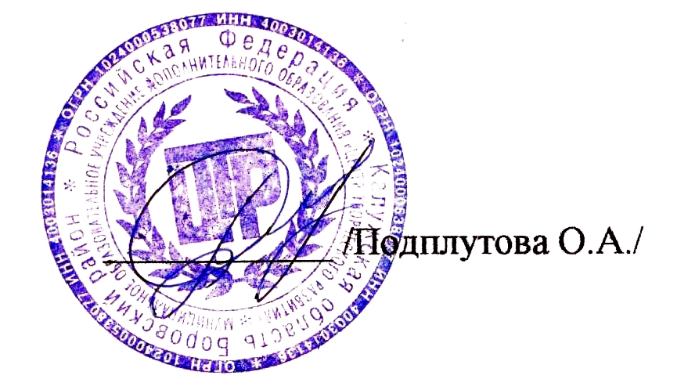 №95-ос от «31» августа 2021 годаЭтапыобученияВозрастучащихсяКол-во учащихся в объединенииДлительностьзанятий(2 ак.часа)Количество занятий в неделюКол-воГрупп1 этап (1 -й год обучения)8-11 лет10-12 чел.1 занятие = 2 часа + 15 мин (перерыв) (1час=45мин)3НеограниченоII этап (2-й год обучения)9-12 лет10-12 чел.1 занятие = 2 часа + 15 мин (перерыв) (1час=45мин)3Неограничено№Разделы и темы занятийКоличество часовКоличество часовКоличество часов№Разделы и темы занятийТеорияПрактикаВсего1.Диагностический3361.1.Вводное занятие: начальная диагностика в форме игры;1121.2.Техника безопасности и правила поведения.1121.3.История происхождения театра кукол.1122.Репродуктивный874822.1.Основы вождения куклы: упражнения для пальцев рук, развитие пластики тела.212142.2.Разминка на постановку тембра голоса, речи. Упражнения на выразительность речи, интонации.112132.3.Упражнения на развитие слухового и зрительного внимания.112132.4.Упражнения на развитие памяти и воображения.110112.5.Виды кукол и их особенности.2-22.6.Изготовление кукол.114142.7.Изготовление костюмов кукол и декораций.-14143.П о исково-тво р ческий526313.1.Знакомство с куклой. Игра «Кукла ожила».1233.2.Подбор сюжетной сценки-сказки.1233.3.Работа с текстом: распределение ролей.1О43.4.Читка текста и работа над образами характерных персонажей.116173.5.Подбор кукол, костюмов, декораций, атрибутики для сценки.1344.Творческий.480844.1.Твори, придумывай, импровизируй. Работа в парах.115164.2.Импровизация на музыкальную тему: «Куклы пляшут».1784.3.Показ групповых этюдов.-884.4.Репетиции, подготовка к показу сценки.-36364.5.Показ сценки «Кто сказал МЯУ?» или «Кот и Петух».994.6.Анализ итогового показа: самооценка, разбор ошибок.2575.Контрольно-диагностический66125.1.Творческое задание «Сказочный мир кукол»-225.2.Открытое занятие: показ лучших этюдных работ детей (внутри учреждения).445.3.Итоговые занятия: анкетирование, опрос, тестирование.6“6Итого но программе первого года обучения21163216№Разделы и темы занятийКоличество часовКоличество часовКоличество часов№Разделы и темы занятийТеорияПрактикаВсего1.Диагностический2461.1.Вводное занятие. Диагностика ЗУН.1231.2.Задачи и планы на второй учебный год.12о32.Репродуктивный638442.1.Виды и технология изготовления перчаточных кукол (техника ручного шитья кукол)210122.2.Создание костюмов для кукол.214162.3Изготовление декораций и атрибутики к новым кукольным представлениям.214163.Поисково-творческий470743.1Импровизация. Работа с куклой. Возможности движения кукол на ширме.19103.2.Возможности актёра-человека. Упражнения в паре. Событийное и образное мышление.1893.3Театральные игры. Работа с воображаемыми предметами. Игры-импровизации.113143.4.Совершенствование языка телодвижения и эмоциональной выразительности. Работа над этюдами, показ, обсуждение.116173.5.Совершенствование сценической речи.-18183.6.Актёрское мастерство.-664.Творческий565704.1.Работа над кукольными этюдами. Самостоятельность и творчество. Сценическое общение.1674.2.Подготовка к показу сценок (массовые сценки). Выбор сценического текста.1674.3.Работа над спектаклем. Выбор темы и материала.1674.4.Музыкальное оформление спектакля.1784.5.Репетиции спектакля.120214.6.Монтировочная и генеральная репетиция.-664.7.Показ спектакля зрителям.-14145.Контрольно-диагностический816225.1Контрольная диагностика ЗУН.4485.2.Выставка «Кукольная мастерская»-665.3.Подведение итогов за курс обучения.448Итого но программе второго года обучения23193216ЭтапыПериодпромежуточнойаттестацииФормы и способыПериодитоговойаттестацииФормы и способы1 -ый год обучения1 раз в годТеория: анкетирование устный опрос (Приложение 1,2)1 раз в годЗачёт по теории: тестирование (Приложение 3)1 раз в годПрактика: Показ лучших этюдных работ1 раз в годЗачёт по практике: публичный показ кукольного спектакля2-ой год обучения1 раз в годТеория: устный опрос(Приложение 4)1 раз в годЗачёт по теории: тестирование, сочинение, оценка (Приложение 5,6)по отдельному плану МОУ ДОД «Центр творческого развития»Практика: выставка «Кукольная мастерская», участие в конкурсах2 раза в годЗачет по практике: публичный показ спектакля (выступления на различных площадках)Ключевые показатели1 балл2 балла3 балла4балла5балловТехника вождения куклойЭмоциональнаявыразительностьПластическаявыразительностьИнтонационнаяВыразительностьАртистичностьАктёрское мастерствоУровень владения текстомУровень владения рольюВзаимодействие с другими участникамиСоздание образа кукольного героя/персонажаОбщая оценка показа спектакля(коллективная работа)